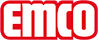 emco Bauemco MARSCHALL Premium SPIN®Safe met inlage MAXIMUS 12 SPIN/PS Maximustype12 SPIN/PS Maximusbeloopbaarheidnormaal tot sterkdraagprofielenversterkt contactgeluidgedempt aluminium draagprofiel met aan de onderzijde geluiddempende strokenca. hoogte (mm)15.9loopvlakDe stijlvolle Maximus inlage is gemaakt van hoogwaardig getuft velours en kenmerkt zich door zijn fraaie optiek. Gecombineerd met RVS tegels voor een optimale oriëntatie voor mensen met een visuele beperking (DIN 32984).standaard profielafstand ca. (mm)5 mm afstandhouder van rubberAnti-slip (EN 13893): Voldoetantislippende werking van de inlage: R12, antislippende werking van de RVS tegel: R9 (conform DIN 51130).Kleurenantraciet 80.0280.04 bruin80.07 rood81.01 zwart gedessineerd80.01 zwartverbindingmet kunststof ommantelde r.v.s.-kabel.garantie5 jaar garantieInformatie omtrent garanties vindt u op:Kleurecht tegen licht conform ISO 105 BO2goed 5 - 6Kleurecht tegen wrijving conform ISO 105 X12goed 5Kleurecht tegen water conform ISO 105 E01goed 5AfmetingenBreedte:……….mm (staaflengte)Looplengte:……….mm (looprichting)contactemco Benelux B.V. · Divisie Bouwtechniek · Postbus 66, NL-5320 AB Hedel · Baronieweg 12b, NL-5321 JW Hedel · Tel. (+31) 073 599 8310 · België / Luxemburg: Tel. (+32) 056 224 978 · bouwtechniek@benelux.emco.de